Công ty TNHH Samsung Welstory Việt Nam là công ty có 100% vốn đầu tư Hàn Quốc trực thuộc Tập đoàn Samsung chuyên cung cấp suất ăn công nghiệp cho các công ty lớn tại các khu công nghiệp như: Samsung Display Việt Nam (SDV),Samsung Electronics Bắc Ninh (SEV), Samsung Electronics Thái Nguyên (SEVT), Samsung SDI Việt nam (SDIV), Samsung Electronics Hồ Chí Minh (SEHC), KCN Quế Võ Bắc Ninh, KCN VSIP Bắc Ninh, KCN Bá Thiện Vĩnh Phúc, KCN Hòa Xá Nam Định…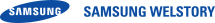 THÔNG BÁO TUYỂN DỤNGYêu cầu:1. Vị trí giám sát, Dinh dưỡng viên:Tốt nghiệp Trung cấp, Cao đẳng hoặc Đại Học các ngành liên quan đến Công nghệ thực phẩm, Công nghệ sinh học, Quản trị nhà hàng khách sạn.2. Vị trí Bếp chính: Tốt nghiệp từ sơ cấp nghề trở lên các chuyên ngành Chế biến món ăn.Sức khỏe tốt,nhiệt tình, có trách nhiệm, sẵn sàng làm ca.Không yêu cầu kinh nghiệm.Thời gian làm việc:Theo ca 8 giờ/ngày, tăng ca theo yêu cầu công việcChế độ:Thu nhập 6 triệu đến 8 triệu/tháng. Gồm: Lương cơ bản + Trợ cấp  chuyên cần + Trợ cấp  gia đình +  Thưởng làm tốtTrợ cấp làm đêm 130%, tăng ca ngày thường 150%, làm chủ nhật 200% …..theo quy định luật Lao động.Đóng BHXH, bảo hiểm y tế, bảo hiểm thất nghiệp theo quy định luật Lao động.Lương tháng 13, thưởng các ngày lễ, quà mừng kết hôn, sinh con, sinh nhật, hiếu hỉ……Yêu cầu hồ sơ gồm:1. Sơ yếu lý lịch có xác nhận của UBND (trong vòng 6 tháng)2. Chứng minh thư/thẻ căn cước công dân  02bản photo công chứng (trong vòng 6 tháng)3. Sổ hộ khẩu bản photo công chứng (trong vòng 6 tháng)4. Giấy khai sinh bản sao hoặc bản photo công chứng (trong vòng 6 tháng)5. Bằng cấp/chứng chỉ bản photo công chứngThông tin liên hệ:LÊ XUÂN TÙNG – Phòng Nhân sự - Điện thoại: 0961.684.123Email:        tunglx.86@samsung.comWebsite:   www.welstory.vnSTTVị tríSố lượng Mô tả công việc1Giám sát10 nam- Giám sát, kiểm soát chất lượng suất ăn (từ quá trình sơ chế biến - đến khi ăn).
- Kiểm tra vệ sinh, an toàn trong nhà ăn
- Thử và lưu giữ mẫu thưc ăn theo quy định
- Tiếp nhận và giải quyết các khiếu nại của khách hàng2Dinh dưỡng viên40 nữ- Đặt hàng, Nhận hàng và kiểm tra chất lượng nguyên liệu đầu vào.- Giám sát kho, lưu trữ thực phẩm trong kho, xuất hàng khi cho các bộ phận.- Giám sát, kiểm soát chất lượng suất ăn (từ quá trình sơ chế biến - đến khi ăn). - Kiểm tra vệ sinh, an toàn trong nhà ăn.- Thử và lưu giữ mẫu thưc ăn theo quy định.3Bếp chính30 Nam, Nữ- Chuẩn bị nguyên vật liệu để chế biến món ăn phục vụ khách hàng- Trực tiếp đứng nấu, chế biến món ăn theo thực đơn, định lượng đảm bảo vệ sinh an toàn thực phẩm và đạt khẩu vị ngon cho khách hàng.- Giữ gian và vệ sinh các dụng cụ nấu, chế biến và bảo quản vào đúng nơi quy định.